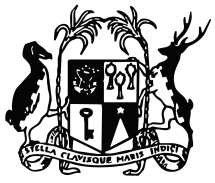 Ministry of Youth Empowerment, Sports and RecreationOPEN NATIONAL BIDDING(Authorised under Section 16 (1) of the Public Procurement Act 2006)MYS/Q/25/2019-2020 - Procurement of Consultancy Services for the formulation of a Policy on Recreation1.	The Ministry of Youth Empowerment, Sports and Recreation invites bids from local eligible and qualified consultants for the ‘Procurement of Consultancy Services for the formulation of a Policy on Recreation’.2.	The bids should be deposited in the Tender Box of the Ministry of Youth Empowerment, Sports and Recreation, situated at 7th Floor, Citadelle Mall, Corner Louis Pasteur and Sir Virgil Naz Streets, Port Louis or sent by Courier Service or Registered Mail so as to reach the Permanent Secretary, Ministry of Youth Empowerment, Sports and Recreation on or before Monday 02 March 2020 up to 13.30 hours (local time) at latest.3.	For further details please visit the Government Procurement Website publicprocurement.govmu.org. The Ministry of Youth Empowerment, Sports and Recreation7th Floor, Citadelle MallCorner Louis Pasteur and Sir Virgil Naz StreetsPort Louis31 January 2020